NOTICE OF MEETINGDisability and Communication Access BoardGeneral Board MeetingJuly 20, 202311:00 a.m. – 1:00 p.m.AGENDAThe Disability and Communication Access Board will be meeting remotely using interactive conference technology.  The public is welcome to participate as follows.Public In-Person Meeting LocationKamamalu Building1010 Richards Street, Room 118Honolulu, HI 96813Participate Virtually via ZoomClick on the link below or copy and paste it into your browser window:https://zoom.us/j/97007655514  and enter Meeting ID:970 0765 5514, Passcode: OnFdasTo join by phoneDial 1 669 900 6833 and enter Meeting ID:  970 0765 5514, Passcode: OnFdasPublic TestimonyTestimony or comments presented by members of the public during Board meetings shall be limited to three minutes per agenda item.  In compliance with the Americans with Disabilities Act, a reasonable amount of additional time shall be afforded to persons with a communication disability to present testimony or comments, if needed.  Any person who needs additional time to present testimony or comments is encouraged to contact the DCAB office in advance of the meeting.  This rule shall be placed at the beginning of all Board meeting agendas.Members of the public may present comment or testimony during Board meetings on each agenda item.  Public comment or testimony, if any, shall be presented on each agenda item before the Board deliberates on the item.  After all public comment or testimony is presented, the Board shall deliberate on the agenda item without further comment or testimony from the public unless further public comment or testimony is requested by the Board.Written Testimony -To ensure the public as well as its board members receive such testimony in a timely manner, written testimony should be submitted 24 hours prior to the scheduled meeting date and time.  Any written testimony submitted after such time cannot be guaranteed to be distributed in time for the meeting.  Written testimony may be submitted by one of the methods listed below:●	By email to:  dcab@doh.hawaii.gov●	By U.S. Postal Mail:Kirby Shaw, Disability and Communication Access Board, 1010 Richards Street, Room 118, Honolulu, HI 96813●	By facsimile to: (808) 586-8129AGENDACall to OrderReview Remote Meeting ProceduresThis meeting is being recorded.A quorum of Committee members is required to be visible on screen.Raise hand to speak unless called upon.Identify yourself before speaking.IntroductionsStatement from Public and Written Testimonies SubmittedApproval of General Board Meeting Minutes of May 18, 2023Executive Director’s ReportBoard Member ConfirmationsUpdate on Parking Program Special FundUpdate on Act 172, SLH 2022 - Hawaii Electronic Information Technology Accessibility Act – Working Group progress on developing the “Hawaii Electronic Information Technology Disability Access Standards.”PersonnelRecruitment for the Planner/ADA Coordinator and Communication Access Specialist positions – UpdateDCAB Office Assistant positionImplementation of Department of Health – Telework PolicyInvitation to Board Members to Participate in Accessibility Conference held by the Office on Equality and Access to the Courts, Hawaii Judiciary on February 2, 2024.Committee ReportsExecutive CommitteeNo meeting held.  No report.Legislative CommitteeNo meeting held.  No report.Standing Committee on Communication AccessRatification of Committee meeting minutes on July 6, 2023Update on proposed Communication Access section of the Plan of Action for Fiscal Year 2023-2024Standing Committee on Facility AccessReport on 2023 Disability Access ConferenceReport on Facility Access Unit TeleworkStanding Committee on ParkingStatistics on the issuance of disability parking permits.Report on the number of submissions via the webpage to report the misuse of disability parking permits and the webpage to report reserved parking spaces for persons with disabilities that do not comply with the Americans with Disabilities Act and or State design requirements.Update on the creation of a voluntary information sign for places of public accommodation to place at their van accessible parking spaces to notify permittees that the priority for using such spaces is for vehicles with a side mounted lift/ramp.Update on issuing letters to the County Mayors and places of public accommodation regarding voluntarily providing accessible and van accessible parking spaces in excess of the minimum ADA requirements, ensuring spaces are properly located on an accessible route and the spaces and route are maintained, and installation of a voluntary priority sign on van accessible spaces.Statistics on the number of emails sent to permittees regarding a pending disability parking permit expiration.Update on the number of placards returned in response to a letter sent to the estates of deceased permittees.Special Parent Information NetworkReorganization of the current listing of 88 original infographics on the spinhawaii.org website for ease of use.Update on SEAC’s Annual Report to the Department of Education.Invitation to SPIN from the Monitoring and Compliance Branch to create infographics for each of the 17 performance indicators used for the Individuals with Disabilities Education Act accountability purposes.Old BusinessADA CoordinationReview statistics of ADA technical assistance program.  Update.Guidance on the Provision of Auxiliary Aids/Services or Accommodations Due to a Disability at Public Meetings or Events.  Review and update the guidance language on the provision of auxiliary aids/services or accommodations due to a disability at public meetings or events.  Update.Disability and Communication Access Board Programs and Services Manual.  Update.Letter to Governor Green and County Mayors – Request to increase the number of reserved parking spaces for persons with disabilities in state parking facilities beyond the minimum Americans with Disabilities Act requirements.  Update.Nominating Committee Report and Election of Officers for FY 2023-2024.New BusinessComments submitted in support of Federal Communications Commission proposed requirements for commercial mobile service providers that have elected to participate in the Wireless Emergency Alert system (WEA) to make WEA more accessible, including to people who primarily speak a language other than English or Spanish and people with disabilities who cannot access messages displayed in conventional formats.Standing Committee on Transportation – Call for Members.Open Forum:  Public comment on issues not on the agenda for consideration for the Board’s agenda at the next meet.Next MeetingAdjournmentIf you need an auxiliary aid/service or other accommodation due to disability, contact Scott Castor at (808) 586-8121 or email dcab@doh.hawaii.gov as soon as possible.  Requests made as early as possible have a greater likelihood of being fulfilled.Upon request, this notice is available in alternate/accessible formats.The agenda and meeting materials for this meeting are available for inspection at DCAB’s office located at 1010 Richards Street, Room 118, Honolulu, Hawaii 96813 and on DCAB‘s website at: https://health.hawaii.gov/dcab/dcab-agendas-and-minutes/.DRAFT MINUTESDisability and Communication Access BoardGeneral MeetingLocation:	Virtual via Zoom and 1010 Richards Street, Room 118Date:		May 18, 2023Time:		11:00 a.m.PRESENT:	Violet Horvath, Chairperson; Anthony Akamine, Pauline Aughe, Ron Awa, Dean Georgiev, Nikki Kepo’o, Marie Kimmey, Michael Nojima, Gerald Ohta, Teri Spinola-Campbell, Charlotte Townsend, Board Members; Kirby Shaw, Kristine Pagano, Duane Buote, Bryan Mick, Susan Rocco, Sue Radcliffe, Scott Castor, StaffABSENT:	Rosanna Daniel-Kanetake, Scott Fleming, Gerald Isobe, Summer Kozai, Justin Tokioka, Board MembersGUESTS:	Peter Fritz, Donald Sakamoto, Citizens for a Fair ADA Ride, Annette Tashiro, State Rehabilitation CouncilSIGN LANGUAGEINTERPRETERS:	Mala Arkin and Laura SafranskiREAL TIMECAPTIONERS:	April Chandler and Kelly DecampChairperson Violet Horvath called the meeting to order at 11:04 a.m.  She provided information about testimony or comments presented by members of the public during Board meetings.Roll was called and Board members, staff, and guests introduced themselves.Statement from Public and Written Testimonies SubmittedKirby Shaw reported that staff did not receive any public or written testimonies.Approval of General Board Meeting Minutes of March 16, 2023Minutes of the March 16, 2023 General meeting were approved as circulated  (M/S/P  Towsend/Akamine).Executive Director’s ReportKirby Shaw reported that Senate Bill 384 SD1 HD2 – Relating to Access for Disabled Persons (DCAB bill), that would authorize each county to adopt ordinances to enforce the design and construction requirements for the provision of accessible parking spaces, including the establishment of penalties for failure to comply with the ordinance, and authorize officials appointed by a county to enter the property of places of public accommodation to enforce violations of the county ordinances, did not pass this legislative session.  The bill will be carried over to the 2024 legislative session.  Staff will request a meeting with the House Finance Committee to determine their concerns with the bill, if any.  Staff will meet with County agencies and other advocacy groups to seek their support for this bill.He provided an update on Act 172, SLH 2022 - Hawaii Electronic Information Technology Accessibility Act – Working Group progress on developing the “Hawaii Electronic Information Technology Disability Access Standards.”  Staff continues to meet every two weeks with the Office of Enterprise Technology Services and the State Procurement Office.  ETS will prepare draft Standards that will be distributed to a working group for review and comment.Chairperson Violet Horvath acknowledged two Board members who will be completing their service on the Board, Pauline Aughe and Justin Tokioka.  She read a thank you letter to Pauline Aughe and expressed her appreciation to Ms. Aughe for bringing important issues before the Standing Committee on Parking and her accomplishments while serving on the Board.Kirby Shaw said that DCAB is awaiting word from the Governor’s Office on the status of three current Board members and an interested applicant to serve on the Board.Kirby Shaw reported that the job announcements for the Planner/ADA Coordinator and Communication Access Specialist positions have been posted and recruitment is ongoing.  Board member Nikki Kepo’o suggested that staff contact the University of Hawaii and community colleges regarding the Communication Access Specialist position.He reported on the Department of Health’s (DOH) telework policy; eligibility of employee participation, evaluation after six months, and how telework may affect a program’s operations.  Board member Charlotte Townsend commented on parameters as it relates to staff position responsibilities.Committee ReportsExecutive CommitteeThere was no meeting held, and no report was provided.Legislative CommitteeCommittee Chairperson Dean Georgiev reported that the Committee met on March 3, 2023, March 10, 2023, and March 17, 2023, and asked for a motion to ratify the minutes of those meetings  (M/S/P  Akamine/Horvath).He reported that the 2023 Legislative Highlights were sent to members.  He also provided an update on the metrics of the number of bills and resolutions reviewed by the Committee.  A revised 2023 Legislative Highlights with the corrected metrics will be forwarded to members. The Committee met recently to complete its work for this year and looked at ways to be more efficient in their legislation review process in the future.Guest Peter Fritz suggested that a list of legislative ideas should be prepared for the planning meeting for inclusion in next year’s Plan of Action.Guest Donald Sakamoto thanked DCAB for its support for bills that were related to persons who are blind and or have low vision; five bills were introduced and four passed.Standing Committee on Communication AccessThere was no meeting held and no report was provided. Standing Committee on Facility AccessCommittee Chairperson Marie Kimmey reported that the Committee met on May 9, 2023.  She reported that the Facility Access Unit (FAU) reviewed one thousand one hundred fifty projects from June 1, 2022 to May 8, 2023 of which five hundred seventy seven were new submittals.  The FAU collected $853,986 in fees during that same period.She reported that the Committee voted to approve the proposed changes to the 2023-2024 Facility Access section of the Plan of Action to delete two action steps:2.1.7	Evaluate the review fee rates charged for the review of plans under Section 103-50, Hawaii Revised Statutes, to determine whether the rates are adequate to sustain future budget requirements.  (Priority 1)2.1.8	Propose legislation to amend Section 103-50, Hawaii Revised Statutes, to increase the plan review fee rates to sustain future budget requirements.  (Priority 1)She also reported that the FAU Spring training on the Hawaii Outdoor Developed Areas Accessibility Guidelines (HODAAG) was completed on April 25, 2023.  The 2023 Disability Access Conference is scheduled for June 29 and June 30, 2023 from 8:00 a.m. – 11:30 a.m. each day.  The sessions will focus on the Fair Housing Act requirements and will feature Rex Pace from the Department of Housing and Urban Development, Bill Hecker from Hecker Design, LLC – Accessibility Consulting, and John Torkelson from theACCESSpartnership, l.p.Standing Committee on ParkingCommittee member Pauline Aughe reported that the Committee met on May 11, 2023.  She reported that during the third quarter of fiscal year 2023, approximately seven thousand two hundred placards and three hundred twenty special license plates were reauthorized or issued.  Of the placards, about one thousand nine hundred were temporary, five thousand three hundred were long term; and twenty six were Disabled Paid Parking Exemption Permits.  Of the long term placards, DCAB issued two thousand three hundred renewals.  The renewal rate was fifty nine percent.She reported that staff sent six hundred ninety-two reminder emails to permittees of a pending permit expiration during the first two months of the third quarter.  A crosscheck with the DOH’s Vital Records flagged four thousand three hundred forty-four deceased permittees with active parking permits.  Letters were sent to the estates of the deceased permittees, and forty one percent of the placards were returned, eight percent were reported as lost, and fourteen percent of the letters were returned as undeliverable.She reported that staff is preparing to send letters to businesses that have parking lots with one hundred or more spaces to request that they consider increasing the number of accessible and or van accessible spaces, ensuring the spaces are connected to a properly maintained accessible route, and posting DCABʻs priority sign for vehicles with a side mounted lift or ramp at van accessible spaces.She reported that six submissions were received via the DCAB webpage to report parking placard misuse; one submission reported a parking space that did not comply with design requirements.  Staff continues to procure year and month decals.Bryan Mick reported that the Committee will recommend adding three objectives to the Plan of Action; one would be implementation of a travel parking placard for permittees who do not want disabled license plates as a second permit; introduction of legislation to suspend the driver’s license of a person who illegally uses the parking permit of a deceased permittee; and introduction of legislation that would deposit a percentage of each fine collected for a violation of Chapter 291 Hawaii Revised Statutes into the respective accounts of the parking enforcement agencies that issue the citations.Special Parent Information NetworkBoard member Anthony Akamine reported that SPIN had its first in-person conference in four years.  The Conference was held on April 22, 2023 at the University of Hawaii Manoa Campus Center.  The Conference drew a mixed audience of three hundred fifty two individuals; of that number, twenty four attended virtually, and fifty seven manned agency tables but did not attend workshops.  Parent and professional attendees were evenly split, and fifteen college students from the Occupational Therapy Assistant Program at Kapiolani Community College attended workshops.  The majority of attendees were from Oahu with sixty seven attending from the neighbor islands.  Individuals who completed the conference evaluation rated it a positive learning experience.  Fifty seven percent were attending the conference for the first time and ninety six percent of responders visited the resource area and were pleased with the number and diversity of the resources represented.SPIN acknowledged six individuals at the awards luncheon, with Nikki Kepo’o awarded the SPIN Parent of the Year for her outstanding advocacy and service to children with disabilities and their families.The Special Education Advisory Council formed an ad-hoc Committee on Dispute Resolution this school year.  To address the current critical shortage of plaintiff attorneys for special education due process hearing requests, the Committee drafted a letter to the legal community for assistance in securing more legal representation for families of children with disabilities who wish to exercise their due process rights under the Individuals with Disabilities Education Act.Old BusinessADA CoordinationKirby Shaw reported that DCAB held a State ADA Coordinators meeting on April 11, 2023, and a County ADA Coordinators meeting on April 13, 2023.  At both meetings, DCAB provided an update on the Program and Services Manual, the Hawaii Electronic Information Technology Accessibility Act, and the revised guidance on the provision of auxiliary aids and services due to a disability at public meetings and events.  He reported that staff responded to one hundred seventy technical assistance requests that included service animal questions, grievance procedures, accommodation notice requirements, parking inquiries, re-voicer, adult changing tables, public restrooms, automatic doors, sign language interpreters, wheelchair lifts at Iolani Palace, access to store entrances, and access to sidewalks.Guidance on the Provision of Auxiliary Aids/Services or Accommodations Due to a Disability at Public Meetings or Events.  Review and update the guidance language on the provision of auxiliary aids/services or accommodations due to a disability at public meetings or events.  Update.Kirby Shaw reported that DCAB distributed the Guidance to the Office of Information Practices which published it on their website and distributed the same to recipients of its “What’s New” newsletter.  The Guidance was also distributed to State and County ADA Coordinators.Guest Peter Fritz suggested that DCAB follow up with the ADA Coordinators to reinforce the language on the Guidance.Disability and Communication Access Board Programs and Services Manual. Update.Kirby Shaw reported that the Programs and Services Manual is nearing completion, and the Manual could be sent to Board members to review.  Board member Charlotte Townsend commented that staff should create a training program for employees on the Manual.  Kirby Shaw said it could be incorporated as an action step in the Plan of Action.Guest Donald Sakamoto commented regarding problems he encountered with certain meeting information accessibility.  Guest Peter Fritz reiterated his concern about language to request an accommodation and DOH’s grievance procedures.Letter to Governor Green requesting to increase the number of reserved parking spaces for persons with disabilities in state parking facilities beyond the minimum Americans with Disabilities Act requirements.  Update.Kirby Shaw reported that staff has not received a response to the letter to increase the number of reserved parking spaces for persons with disabilities in state parking facilities from the Governor’s Office.  He said staff will follow up with the process.Amendment to the Board Bylaws to establish a Standing Committee on Transportation to focus on public and private modes of transportation, including bus, paratransit, rail, and air travel.Kirby Shaw reported that the proposal to establish a Standing Committee on Transportation was sent to Board members.  The amendment to the bylaws was approved  (M/S/P  Townsend/Kepo’o).New BusinessH.R. 1267 Air Carrier Access Amendments Act of 2023.  Staff Summary.Kirby Shaw reported staff is recommending that DCAB send a letter to Hawaii’s Congressional delegation to request co-sponsorship of this bill, and to also send letters to the Chairs of the respective Senate and House Committees  (M/S/P  Horvath/Spinola-Campbell).Appointment of Members to the Nominating Committee – Officers for Fiscal Year 2023-2024Chairperson Violet Horvath asked for volunteers to serve on the Nominating Committee.  Board members Nikki Kepo’o, Marie Kimmey, and Gerald Ohta volunteered to serve on the Committee.  The Committee will present the proposed slate of officers at the July 20, 2023 General meeting.Proposed Board Meeting Schedule for Fiscal Year 2023-2024There was no discussion on the proposed Board meeting schedule for next fiscal year.  Board meetings will be held on the third Thursday, every other month at 11:00 a.m. to 1:00 p.m.  Meetings will be held on July 20, 2023; September 21, 2023; November 16, 2023; January 18, 2024; March 21, 2024, and May 16, 2024.Proposal to Hold Hybrid Board MeetingsChairperson Violet Horvath said that the federal Public Health emergency for COVID-19 ended on May 11, 2023.  Board members unanimously agreed to continue holding hybrid meetings.On a separate note, Board member Charlotte Townsend asked staff about the status of the loading zone in front of the Kamamalu Building.  Kirby Shaw said that he will follow up with the City and County of Honolulu regarding the loading zone.Annual Planning Meeting – July 20, 2023Chairperson Violet Horvath reminded members that the Annual Planning meeting is scheduled for July 20, 2023 beginning at 9:00 a.m. followed by the General meeting at 11:00 a.m.Open Forum:  Public comment on issues not on the agenda for consideration for the Board’s agenda at the next meeting.Guest Peter Fritz reported that the Deaf Blind Task Force has a list of bills that passed this legislative session, and a public bill signing is being arranged.Guest Donald Sakamoto reported on the Honolulu Rate Commission meeting on bus and paratransit fare increases and to discuss what the plans are for the bus, paratransit, and rail systems.Board member Anthony Akamine in response to a question from guest Donald Sakamoto informed members about a Statewide Elections Accessibility Needs Advisory Committee meeting scheduled for May 23, 2023 at 1:30 p.m.Guest Annette Tashiro informed the Board that the State Rehabilitation Council may hold a strategic planning day on August 4, 2023. Chairperson Violet Horvath reminded Board members that the next General meeting will be held on July 20, 2023 following the Annual Planning meeting.  The General meeting is scheduled to begin at 11:00 a.m. The meeting adjourned at 1:02 p.m.NOTE:  All votes were unanimous unless otherwise noted.						Respectfully submitted,						Cindy Omura2023 LEGISLATIVE HIGHLIGHTSMETRICSMonitor:  22 BillsComments:  8 BillsSupport Intent:  18 Bills/7 Resolutions Support or support with comment:  50 Bills/15 ResolutionsOppose:  1Total measures:  121Total testimonies: 104NOTABLE MEASURES PASSED 2023 LEGISLATIVE SESSIONHB 218 HD2 SD2 CD1 Relating to Prescription Drugs - Requires certain pharmacies to provide accessible prescription drug label information to individuals who have difficulty seeing or reading prescription drug container labels and inform the public that prescription drug label information is available in alternate accessible formats for individuals who have difficulty seeing or reading prescription drug container labels. Requires the board of pharmacy to adopt certain rules by 12/31/2025.HB 388 HD1 SD2 CD1 Relating to Education - Adopts the National Instructional Materials Accessibility Standard. Requires the department of education to obtain instructional materials in accessible formats for eligible students.HB 794 HD1 SD1 Relating to Disability Awareness - Designates the month of October as "Disability Awareness Month: Employment, Enrichment, and Inclusion" in recognition of the employment challenges and successes of persons with disabilities in the State.HB 834 HD1 SD1 Relating to American Sign Language - Recognizes American Sign Language as a fully developed, autonomous, natural language with its own grammar, syntax, vocabulary, and cultural heritage.HB 870 HD2 SD1 CD2 Relating to Neighbor Islands Blind and Visually Impaired Service Pilot Program - Requires the department of human services to establish a neighbor islands blind and visually impaired service pilot program that provides training and other services to blind or visually impaired individuals residing on the neighbor islands. Requires the department of human services to establish a working group and submit an implementation plan to the legislature before the regular session of 2024. Requires the department to report to the legislature prior to the regular session of 2027. Appropriates funds.HB 907 HD2 SD2 Relating to Telehealth - Temporarily allows for the reimbursement of services provided through telehealth via an interactive telecommunications system and two-way, real-time audio-only communications in certain circumstances. Defines "interactive telecommunications system". Repeals 12/31/2025.HB 933 HD2 SD1 CD1 Relating to Telecommunications Access for Individuals with Print Disabilities - Appropriates funds to the Public Utilities Commission to provide free telecommunications access to certain information for individuals with a print disability.SB 214 SD1 HD1 CD1 Relating to Public Transit - Establishes the offense of interference with the operation of a public transit vehicle. Makes clarifying and conforming amendments to the offense of interference with the operator of a public transit vehicle.SB 1076 SD2 HD2 CD1 Relating to Elections - Requires the Office of Elections to prepare a digital voter information guide; post the guide on its website in compliance with certain accessibility standards; and mail each ballot with a notice that states a voter information guide may be found on its website. Requires the Attorney General and county corporation counsels to draft explanations of proposed constitutional or charter amendment ballot questions and translate them into certain languages for purposes of the digital voter information guide. Appropriates funds.HR 191 HD1/SR 26 SD1 – Requesting the Disability and Communication Access Board to Convene an American Sign Language Interpreter Workforce Working Group for the Purpose of Promoting the Increase of American Sign Language Interpreters in the State.HR 192/SCR 44 SD1 - Urging the Hawaii Emergency Management Agency to Include in All Live and Recorded Emergency Alert System Video Broadcasts, an On-Screen Interpreter Disseminating the Emergency Information in American Sign Language at All Times, including During Graphic Presentations.NOTABLE MEASURES TO CARRYOVER TO 2024 LEGISLATIVE SESSION(Excluding Resolutions)SB 384 SD1 HD2 Relating to Access for Disabled Persons - Authorizes each county to adopt ordinances to enforce the design and construction requirements for the provision of accessible parking spaces, including the establishment of penalties for failure to comply with the ordinance. Authorizes officials appointed by a county to enter the property of places of public accommodation to enforce violations of the county ordinances. Effective 6/30/3000.SB 606 SD2 Relating to Hearing Aids - Exempts from the general excise tax, gross receipts received by a hospital, infirmary, medical clinic, health care facility, pharmacy, or a practitioner licensed to administer drugs to an individual, from the sale of hearing aidsSB 609 SD1 Relating to Hearing Aids - Requires health insurance policies and contracts issued on or after 01/01/2024 to provide coverage for the cost of hearing aids at a minimum of an unspecified amount per hearing aid for each hearing-impaired ear every thirty-six months.  Effective 12/31/2050SB 612 SD1 HD1 Relating to Service Animals - Requires that a written disclaimer be provided by sellers or providers of emotional support animals or certificates or identification tags for emotional support animals that the animal is not a service animal or the item does not qualify as an item for a service animal and that knowingly misrepresenting an emotional support animal may be a violation. Establishes penalties. Effective 6/30/3000.SB 753 SD2 HD1 Relating to Accessibility - Requires retail establishments with an employee toilet facility to allow a customer suffering from an eligible medical condition to use that restroom during normal business hours under certain conditions. Establishes fines.  Effective 12/32/2050.HB 415 HD2 SD2 Making an Appropriation to Implement the Recommendations of the Task Force on Mobility Management, Established Pursuant to Act 214, Session Laws of Hawaii 2013 - Appropriates funds to the Department of Transportation to implement the recommendations of the task force on mobility management established pursuant to Act 214, SLH 2013.HB 1145 HD1 SD1/SB 389 SD1 HD2 Relating to Equity - Requires all places of public accommodation and state building construction constructed after 12/31/23 to provide universal changing accommodations in public restrooms. HCR 49 – Requesting the Establishment of a Telehealth Working Group to Examine the Impact of Widespread Telehealth Adoption During the Covid-19 Pandemic and Identify Public Policy Initiatives at the Federal and State Level to Optimize Telehealth Utilization as the State Transitions Out of the Covid-19 PandemicRevised May 19, 2023traad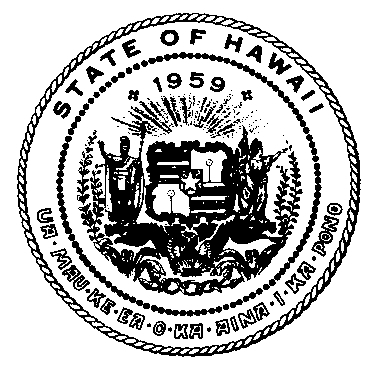 DISABILITY AND COMMUNICATION ACCESS BOARD1010 Richards Street, Rm. 118 • Honolulu, Hawaii 96813                                                Ph. (808) 586-8121 (V) • Fax (808) 586-8129 • (808) 586-8162 TTY  CalltraadDISABILITY AND COMMUNICATION ACCESS BOARD1010 Richards Street, Rm. 118 • Honolulu, Hawaii 96813                                                Ph. (808) 586-8121 (V) • Fax (808) 586-8129 • (808) 586-8162 TTYtraadDISABILITY AND COMMUNICATION ACCESS BOARD1010 Richards Street, Room 118 • Honolulu, Hawaii 96813                                                Ph. (808) 586-8121 (V) • TTY (808) 586-8162 • Fax (808) 586-8129 